ΑΠΟΛΥΤΙΚΙΟ ΤΡΙΩΝ ΙΕΡΑΡΧΩΝΤούς τρεῖς μεγίστους φωστῆρας τῆς τρισηλίου Θεότητος, τούς τήν
οἰκουμένην ἀκτῖσι δογμάτων θείων πυρσεύσαντας, τούς μελιρρύτους
ποταμούς τῆς σοφίας, τούς τήν κτίσιν πᾶσαν, θεογνωσίας νάμασι
καταρδεύσαντας, Βασίλειον τόν μέγαν καί τόν θεολόγον Γρηγόριον, σύν
τῷ κλεινῷ Ἰωάννῃ, τῷ τήν γλῶτταν χρυσορρήμονι, πάντες οἱ τῶν λόγων
αὐτῶν ἐρασταί, συνελθόντες ὕμνοις τιμήσωμεν˙ αὐτοί γάρ τῇ Τριάδι ὑπέρ
ἡμῶν ἀεί πρεσβεύουσιν.ΑΠΟΔΟΣΗΑυτά τα τρία φωτεινά αστέρια που παίρνουν λάμψη από τον Θεό αυτούς που φώτισαν την οικουμένη με τη θεϊκή διδασκαλία αυτά τα ποτάμια της σοφίας, που ξεδίψασαν όλη την πλάση με τη γνώση του Θεού τον Μέγα Βασίλειο, τον Γρηγόριο τον Θεολόγο και τον ξακουστό Ιωάννη που τα λόγια του ήταν χρυσάφι, όλοι εμείς που θαυμάζουμε τη σοφία τους, ας μαζευτούμε να τους τιμήσουμε με ύμνους, γιατί αυτοί πάντοτε παρακαλούν τον Θεό για μας.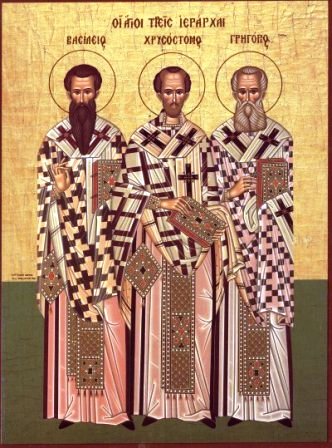 